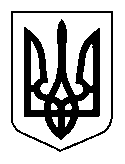 ВЕЛИКООЛЕКСАНДРІВСЬКА СЕЛИЩНА РАДАВЕЛИКООЛЕКСАНДРІВСЬКОГО РАЙОНУХЕРСОНСЬКОЇ ОБЛАСТІВОСЬМОГО СКЛИКАННЯОдинадцята  сесіяРІШЕННЯВід  04 серпня 2021 року         смт Велика Олександрівка                        №  2235Про передачу в оренду та  укладення договору оренди нерухомого майна, включеного до Переліку першого типу об’єктів комунальної власності Великоолександрівської селищної територіальної громади, що підлягають передачі в оренду в 2021 році за результатами аукціону          На виконання вимог Закону України «Про оренду державного та комунального майна», Постанови Кабінету Міністрів України від 3 червня 2020 року № 483 «Деякі питання оренди державного та комунального майна», на підставі Примірного договору оренди нерухомого або іншого окремо визначеного майна, що належить до державної власності, відповідно до рішення восьмої сесії селищної ради від 26 травня  2021 року № 1629 «Про затвердження Переліку першого типу  об’єктів комунального майна Великоолександрівської селищної територіальний громади в особі Великоолександрівської селищної ради, що підлягають передачі  в оренду в 2021 році за результатами аукціону», відповідно до протоколу про результати електронного аукціону від 13.07.2021 № LLE001-UA-20210609-77189 з оренди комунального майна, враховуючи пропозиції постійної комісії селищної ради з питань бюджету, фінансів, соціально-економічного розвитку, житлово-комунального господарства та управління майном комунальної власності, керуючись статтями 26, 60 Закону України «Про місцеве самоврядування в Україні»,  селищна рада ВИРІШИЛА:1. Передати в оренду Товариству з обмеженою відповідальністю «Альянс» частину нежитлового приміщення  загальною площею 9,8 м.кв., розташованого за адресою: 74100 Херсонська обл., смт Велика Олександрівка,  вул. Свободи, буд. 155, включену до Переліку першого типу об’єктів комунальної власності Великоолександрівської селищної територіальної громади, що підлягають передачі в оренду в 2021 році за результатами аукціону.2. Укласти договір оренди з переможцем - Товариством  з обмеженою відповідальністю «Альянс», код  ЄДРПОУ – 31560081,  частини нежитлового приміщення загальною площею 9,8 кв. м, розташованого на першому поверсі будівлі за адресою: 74100, Херсонська область, смт Велика Олександрівка, вулиця Свободи, будинок 155, для використання під адміністративне приміщення в адміністративній будівлі, терміном 5 років, з орендною платою 40,00 грн. (сорок гривень 00 копійок) на місяць без ПДВ за результатами електронного аукціону.       3. Контроль за виконанням цього рішення покласти на постійну комісію з питань бюджету, фінансів, соціально-економічного розвитку, житлово-комунального господарства та управління майном комунальної власності.Селищний голова                                                                         Н.В. Корнієнко                                                                                                        